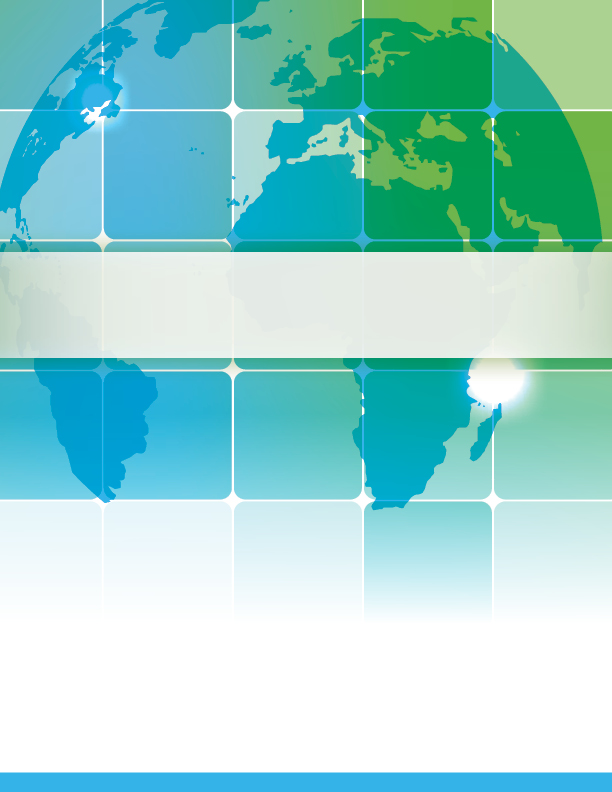 Copyright © 2015 by the International Association of Refrigerated WarehousesAll rights reserved.No portion of this work may be reproduced or transmitted in any form by any means, electronic or mechanical, including photocopying and recording, or by any information storage or retrieval system without written permission from the copyright holder.Introduction Many job related injuries occur because employees are not trained in the proper job procedures. This is true particularly for new employees. One way to prevent these injuries is to conduct a job safety analysis, which has proven to be an effective tool for eliminating or minimizing workplace hazards. The following information describes how to conduct a job safety analysis. Functions The job safety analysis has 2 functions. First, it provides written documentation as to the safest manner in which to perform a task or job. Second, the job safety analysis provides a method for training new employees in the hazards of their new jobs and in the procedural and equipment safeguards to be used to avoid the hazards. Process - Conducting a JSAThe process for conducting a JSA is simple.  Before beginning the JSA, one objective is to observe the general work area.  Since each job involves a different sequence of activity or task, you should observe how the job is performed.  It is important to list each task that is being performed before going any further.  Prioritize the jobs according to the need for a job safety analysis. Assign the highest priority to jobs having the highest rate of accidents and disabling injuries. Dangerous jobs, newly created jobs, and those where significant changes have been made also should receive priority. Eventually, a job safety analysis should be conducted for all jobs in the workplace.The primary steps in completing a job safety analysis are:Determine the jobs to be analyzed;Break each job down into a sequence of steps;Identify the hazards associated with each step; andRecommend safe work procedures, controls, and safeguards to minimize or eliminate the hazards.Once a specific job has been selected for analysis, break the job down into basic sequential steps. Determining job sequences is best accomplished by directly observing the job while it is being performed and seeking employee input. When seeking employee input, explain to employees what the job safety analysis is and that the intent is to make the job as safe as possible. Inform employees that the job is being studied, not employee work performance. Use a job safety analysis worksheet or form to help document your observations and employee comments. A written procedure that you can use to review job methods and identify hazards that may have been overlooked during initial task design, process changes, and the like. After listing all job steps, identify the hazards in each step. Identify all actual and potential hazards whether they result from an unsafe act or unsafe condition or both. The next phase of the job safety analysis is to develop recommended procedures and safeguards. 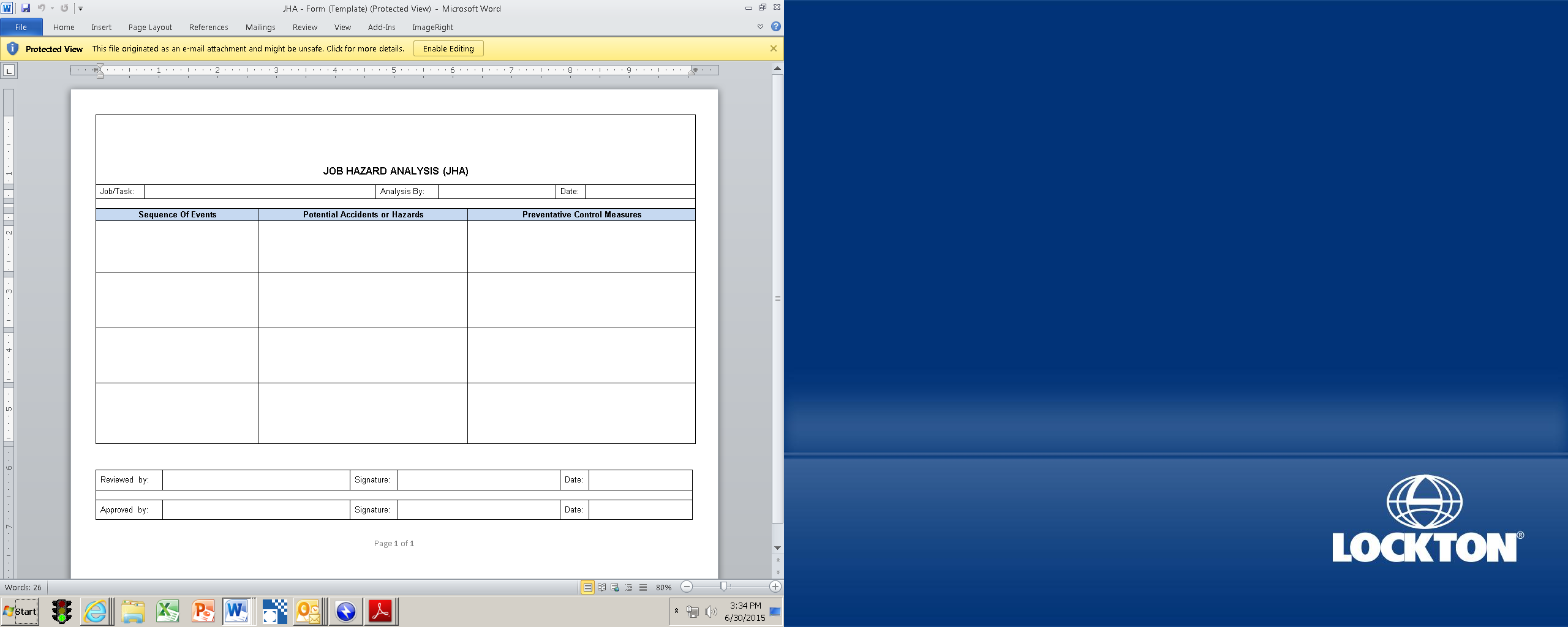 The average job has 5-8 steps. If more steps are needed to accurately describe the work, consider After you have generated a list of hazards or potential hazards and have reviewed them with the employee, determine if the employee can perform the job another way to eliminate the hazards, such as combining steps or changing the sequence.  Describe the recommended procedure or precaution in terms of acts or behavior, to help the employee who is learning the job. Be specific - merely writing "use caution" or "be careful" is not useful information. After job safety analyses are completed, review the analyses with employees performing the jobs to ensure each step is included for all hazards identified. Questions You Might Ask During a JSAAre there materials on the floor that could cause tripping hazard?Is there adequate lighting?Are there any live electrical hazards?Are there any chemical, physical, biological, or radiation hazards associated with the job? Are any of these hazards likely to develop?Are tools- for example, and tools, machines and equipment in need of repair?Is there excessive noise that may hinder communication or is likely to cause hearing loss?Are job procedures understood and followed and/or modified as applicable?Are emergency exits clearly marked?Are industrial trucks or motorized vehicles properly equipped with brakes, overhead guards, back up signals, horns, steering gear, seat belts, etc?  Are they properly maintained?Are all employees who operate vehicles and equipment authorized and properly trained?Are employees wearing proper personal protective equipment (PPE)?Have any employees complained of headaches, breathing problems, dizziness, or strong odors?Have tests been made for oxygen deficiency, toxic vapors, or flammable materials in confined spaces before entry? Is ventilation adequate, especially in confined or enclosed spaces?Are workstations and tools designed to prevent twisting motions?Are employees trained in the event of a fire, explosion, or toxic gas release?This list is not complete each workplace may have different conditions that would require additional questions.Checklist for Evaluating Each Job StepIs the employee wearing PPEAre work positions, machinery, pits or holes, and/or hazardous operations adequately guarded?Are lock out procedures used for machinery deactivation during maintenance?Are there fixed objects that may cause injury, such as sharp edges on equipment?Is the flow of the work properly organized, for example, is the employee required to make movements that are rapid?Can reaching over moving machinery parts or materials injure the employee?Is the employee at any time in the off-balance position?Is the employee positioned at the machine in a way that is potentially dangerous?Is the employee required to make movements that could lead to or cause hand or foot injuries, or strain from lifting, the hazards of repetitive motions?Do environmental hazards such as; dust, chemicals, radiation, welding rays, heat, or excessive noise result from the performance of the job?Is there a danger of striking against, being struck by, or contacting a harmful object?Can employees be injured if they are forcefully struck by an object or contact a harmful material?Can employees be caught in, on, by, or between objects?  Can employees be injured if the body or part of the clothing or equipment is caught on an object that is either stationary or moving?  Can they be pinched, crushed, or caught between either a moving object and a stationary object, or two moving objects?Is there a potential for a slip, trip, or fall?  Can employees fall from the same level or a different level?Can employees strain themselves by pushing, pulling, lifting, bending, or twisting?Can employees overextend or strain themselves while doing a task?  Can they strain their back by twisting and bending?ConclusionThe completed job safety analysis is an excellent tool for training new employees in safe work procedures for a particular job. A job safety analysis also can be useful in an accident investigation. By referring to the completed job safety analysis, a supervisor often can determine whether a worker failed to follow a recommended procedure or whether the analysis overlooked a hazard. In the latter case, the job safety analysis must be updated to make it more comprehensive. It is important that management understand that they need to look at the overall objective of the JSA and develop a strategy to integrate these JSAs into their process.TemplateThe template on the following pages can be used to conduct your own Job Safety Analysis. As with any template, please be sure to review carefully and adapt to fit your own company’s needs before use.  PPE HAZARD ASSESSMENTJOB SAFETY ANALYSIS (JSA)Company Name: _____________________________________ Location: ___________________________JOB SAFETY ANALYSIS (JSA)Company Name: _____________________________________ Location: ___________________________JOB SAFETY ANALYSIS (JSA)Company Name: _____________________________________ Location: ___________________________JOB SAFETY ANALYSIS (JSA)Company Name: _____________________________________ Location: ___________________________JOB SAFETY ANALYSIS (JSA)Company Name: _____________________________________ Location: ___________________________JOB SAFETY ANALYSIS (JSA)Company Name: _____________________________________ Location: ___________________________JOB SAFETY ANALYSIS (JSA)Company Name: _____________________________________ Location: ___________________________JOB SAFETY ANALYSIS (JSA)Company Name: _____________________________________ Location: ___________________________Job/Task:Analysis Leader:Date:Version: Team Members:Note: Initial JSA is version 1.0Note: Initial JSA is version 1.0Note: Initial JSA is version 1.0Note: Initial JSA is version 1.0Note: Initial JSA is version 1.0Note: Initial JSA is version 1.0Note: Initial JSA is version 1.0Note: Initial JSA is version 1.0Sequence Of EventsSequence Of EventsPotential Accidents or HazardsPotential Accidents or HazardsPotential Accidents or HazardsPreventative Control MeasuresPreventative Control MeasuresPreventative Control MeasuresOPERATIONS
Circle all that applyBASIC HAZARD
Circle all that applyASSESSMENT OF HAZARD

Circle all that applyBODY PARTAFFECTED

Circle all that applyPROTECTION REQUIREDPROTECTION REQUIREDADDT’L COMMENTS
List type of PPE required (i.e., Hard Hat, Safety Glasses, Safety Shoes, Gloves, Face Shield, Freezer Gear, etc.)Freezer EntryHypothermiaEntire BodyYes__No___Powered Industrial Truck - PickingImpactStruck by ProductFootYes__No___Powered Industrial Truck - StagingImpactStruck by ProductFootYes__No___Material HandlingCompressionCaught BetweenEyesYes__No___AcidsChemicalsSplashEyesYes__No___CorrosivesMistsFaceYes__No___CausticsSplashHandsYes__No___SolventsSplashHeadYes__No___AmmoniaMistAirway/Skin/
EyeYes__No___Compressed AirDirtHandsYes__No___GrindingImpactFlying FragmentsEyesYes__No___MachiningLarge ChipsFaceYes__No___SandingSand DirtHeadYes__No___Welding Electric arcOptic RadiationHeat EyesYes__No___Welding GasSparksFaceYes__No___CuttingHandsYes__No___Torch BrazingHeadYes__No___Torch SolderingFeetYes__No___HoistingImpactHit ByFaceYes__No___Other:Yes__No___Other:Yes__No___Reviewed by:Signature:Date:Approved by: Signature: Date: 